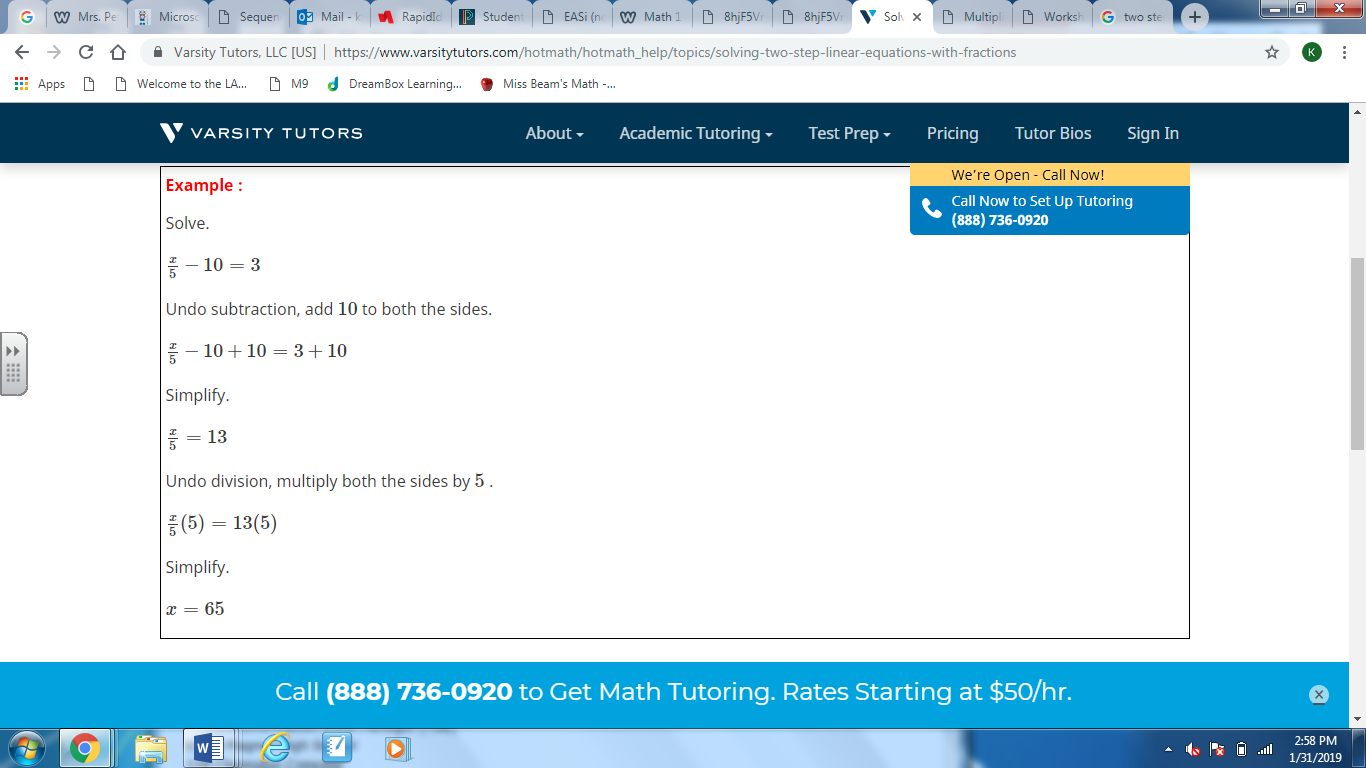 1.     x + 4 = 19				          Look on the side of the variable        3   __    __				          If the constant is positive, subtract____from both sides					               If the constant is negative, add  ____ to both sides           ___   =  ____   			  Simplify ( bring down the remaining terms)					          Multiply both sides by______              X   =   ___2.     x + 4 = 8				          Look on the side of the variable        2	__    __				          If the constant is positive, subtract____from both sides					               If the constant is negative, add  ____ to both sides           ___   =  ____   			  Simplify ( bring down the remaining terms)					          Multiply both sides by______              X   =   ___3.     x + 10 = 20			      	          Look on the side of the variable        3    __    __				          If the constant is positive, subtract____from both sides					               If the constant is negative, add  ____ to both sides           ___   =  ____   			  Simplify ( bring down the remaining terms)					          Multiply both sides by______              X   =   ___4.    - x + 4 = 32			     	          Look on the side of the variable          2   __    __				          If the constant is positive, subtract____from both sides					               If the constant is negative, add  ____ to both sides           ___   =  ____   			  Simplify ( bring down the remaining terms)					          Multiply both sides by______              X   =   ___5.     x + 8 = 64				          Look on the side of the variable         3   __    __				          If the constant is positive, subtract____from both sides					               If the constant is negative, add  ____ to both sides           ___   =  ____   			  Simplify ( bring down the remaining terms)					          Multiply both sides by______              X   =   ___6.      x + 4 = 34			        	          Look on the side of the variable         4   __    __			        	          If the constant is positive, subtract____from both sides					               If the constant is negative, add  ____ to both sides           ___   =  ____   			  Simplify ( bring down the remaining terms)					          Multiply both sides by______              X   =   ___7.     x + 4 = 20			       	          Look on the side of the variable        3  __    __				          If the constant is positive, subtract____from both sides					               If the constant is negative, add  ____ to both sides           ___   =  ____   			  Simplify ( bring down the remaining terms)					          Multiply both sides by______              X   =   ___8.      x + 4 = 10			     	          Look on the side of the variable         3   __    __				          If the constant is positive, subtract____from both sides					               If the constant is negative, add  ____ to both sides           ___   =  ____   			  Simplify ( bring down the remaining terms)					          Multiply both sides by______              X   =   ___9.     -4 +  x = 20			                        Look on the side of the variable        __     5    __				          If the constant is positive, subtract____from both sides					               If the constant is negative, add  ____ to both sides           ___   =  ____   			  Simplify ( bring down the remaining terms)					          Multiply both sides by______              X   =   ___10.     -4 + x = 20			          Look on the side of the variable          __    2   __				          If the constant is positive, subtract____from both sides					               If the constant is negative, add  ____ to both sides           ___   =  ____   			  Simplify ( bring down the remaining terms)					          Divide both sides by______11.     -4 - x = 20				          Look on the side of the variable          __   2     __			          If the constant is positive, subtract____from both sides					               If the constant is negative, add  ____ to both sides           ___   =  ____   			  Simplify ( bring down the remaining terms)					          Multiply both sides by______              X   =   ___12.     8 - x = 20			                        Look on the side of the variable          __  2   __				          If the constant is positive, subtract____from both sides					               If the constant is negative, add  ____ to both sides           ___   =  ____   			  Simplify ( bring down the remaining terms)					          Multiply both sides by______              X   =   ___13.    - 4 + x = 16			          Look on the side of the variable         ___   3     __			          If the constant is positive, subtract____from both sides					               If the constant is negative, add  ____ to both sides           ___   =  ____   			  Simplify ( bring down the remaining terms)					          Multiply both sides by______              X   =   ___14.     4 - x = 48			 	         Look on the side of the variable        __    4    __				          If the constant is positive, subtract____from both sides					               If the constant is negative, add  ____ to both sides           ___   =  ____   			  Simplify ( bring down the remaining terms)					          Multiply both sides by______              X   =   ___15.     x – 6 = 20				          Look on the side of the variable          2   __    __				          If the constant is positive, subtract____from both sides					               If the constant is negative, add  ____ to both sides           ___   =  ____   			  Simplify ( bring down the remaining terms)					          Multiply both sides by______              X   =   ___16.      x - 5 = 22				          Look on the side of the variable            6 __    __				          If the constant is positive, subtract____from both sides					               If the constant is negative, add  ____ to both sides           ___   =  ____   			  Simplify ( bring down the remaining terms)					          Multiply both sides by______              X   =   ___17.     8 - x = 20			                        Look on the side of the variable          __  3   __				          If the constant is positive, subtract____from both sides					               If the constant is negative, add  ____ to both sides           ___   =  ____   			  Simplify ( bring down the remaining terms)					          Multiply both sides by______              X   =   ___18.    - 4 + x = 16			          Look on the side of the variable         ___   8     __			          If the constant is positive, subtract____from both sides					               If the constant is negative, add  ____ to both sides           ___   =  ____   			  Simplify ( bring down the remaining terms)					          Multiply both sides by______              X   =   ___19.     4 - x = 48			 	         Look on the side of the variable        __    7    __				          If the constant is positive, subtract____from both sides					               If the constant is negative, add  ____ to both sides           ___   =  ____   			  Simplify ( bring down the remaining terms)					          Multiply both sides by______              X   =   ___20.     x – 6 = 20				          Look on the side of the variable          9   __    __				          If the constant is positive, subtract____from both sides					               If the constant is negative, add  ____ to both sides           ___   =  ____   			  Simplify ( bring down the remaining terms)					          Multiply both sides by______              X   =   ___21.      x - 5 = 22				          Look on the side of the variable            2 __    __				          If the constant is positive, subtract____from both sides					               If the constant is negative, add  ____ to both sides           ___   =  ____   			  Simplify ( bring down the remaining terms)					          Multiply both sides by______              X   =   ___22.      x - 5 = 22				          Look on the side of the variable            4 __    __				          If the constant is positive, subtract____from both sides					               If the constant is negative, add  ____ to both sides           ___   =  ____   			  Simplify ( bring down the remaining terms)					          Multiply both sides by______